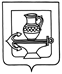 АДМИНИСТРАЦИЯ СЕЛЬСКОГО ПОСЕЛЕНИЯ КУЗЬМИНО-ОТВЕРЖСКИЙ СЕЛЬСОВЕТ ЛИПЕЦКОГО МУНИЦИПАЛЬНОГО РАЙОНА ЛИПЕЦКОЙ ОБЛАСТИП О С Т А Н О В Л Е Н И Е9 июня 2023 года                                                                                            № 90О запрете розничной продажи алкогольной продукции 12 июня 2023 года на части территории сельского поселения Кузьмино-Отвержский сельсовет Липецкого муниципального районаВ целях недопущения розничной продажи алкогольной продукции в местах массового скопления граждан, в связи с проведением мероприятия, посвященного Дню России, с заявленной численностью участников не менее 100 человек, руководствуясь Федеральным законом от 19 июня 2004 года N 54-ФЗ «О собраниях, митингах, демонстрациях, шествиях и пикетированиях», Федеральным законом от 22 ноября 1995 года N 171-ФЗ «О государственном регулировании производства и оборота этилового спирта, алкогольной и спиртосодержащей продукции и об ограничении потребления (распития) алкогольной продукции», пунктом 4 части 1 статьи 5 Закона Липецкой области от 29 декабря 2021 года № 118-ОЗ «О регулировании вопросов, связанных с оборотом алкогольной продукции на территории Липецкой области», администрация сельского поселения Кузьмино-Отвержский сельсовет Липецкого муниципального района Липецкой областиПОСТАНОВЛЯЕТ:1. Запретить розничную продажу алкогольной продукции на территории сельского поселения Кузьмино-Отвержский сельсовет Липецкого муниципального района с 16.00 до 22.00 12 июня 2023 года, в связи с проведением мероприятия, посвященного Дню России, на Арт-площади «Палитра творчества» по адресу: с. Кузьминские Отвержки, ул. Молодежная, (около здания администрации) с заявленной численностью более 100 человек, на территории его проведения, расположенной за пределами зданий (строений, сооружений), и на прилегающих территориях на расстоянии менее 100 метров от места проведения публичного мероприятия.2. Главному специалисту-эксперту администрации сельского поселения Кузьмино-Отвержский сельсовет Липецкого муниципального района Серхатлич Э.М.:- уведомить организации и индивидуальных предпринимателей, осуществляющих розничную продажу алкогольной продукции на территории сельского поселения Кузьмино-Отвержский сельсовет Липецкого муниципального района, о запрете розничной продажи алкогольной продукции в Международный день защиты детей на территории сельского поселения Кузьмино-Отвержский сельсовет Липецкого муниципального района;- разместить информацию о запрете розничной продажи алкогольной продукции на части территории сельского поселения Кузьмино-Отвержский сельсовет Липецкого муниципального района (на расстоянии 100 метров от Арт-площади) на официальном сайте сельского поселения Кузьмино-Отвержский сельсовет Липецкого муниципального района, мессенджерах и социальных сетях.3. Настоящее постановление разместить для открытого доступа на видном месте в установленном режиме работы в помещении администрации сельского поселения, сельской библиотеке, сельском доме культуры, помещении почты, на доске объявлений и на официальном сайте администрации сельского поселения Кузьмино-Отвержский сельсовет в информационно-телекоммуникационной сети "Интернет".4. Настоящее постановление вступает в силу со дня его официального обнародования.Глава администрации сельского поселения Кузьмино-Отвержский сельсовет                                           	            Н.А.Зимарина